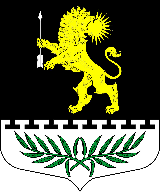 Ленинградская областьЛужский муниципальный районСовет депутатов Серебрянского сельского поселенияРЕШЕНИЕ От 09   декабря 2022 года                                      № 172«О внесении изменений и дополнений в решение Совета депутатов муниципального образования «Серебрянское сельское поселение» от 30.10.2017 г. № 97 «Об утверждении Правил благоустройства территории Серебрянского сельского поселения Лужского муниципального района Ленинградской области»»В соответствии с Федеральным законом от 06.10.2003 № 131-ФЗ «Об общих принципах организации местного самоуправления в Российской Федерации», Федеральным законом от 28.12.2009 № 381-ФЗ «Об основах государственного регулирования торговой деятельности в Российской Федерации», постановлением Правительства Ленинградской области от 29.05.2007 N 120 «Об организации розничных рынков и ярмарок на территории Ленинградской области», распоряжением комитета по развитию малого, среднего бизнеса и потребительского рынка Ленинградской области от 21.10.2022 № 287-р «Об утверждении методических рекомендаций по разработке органами местного самоуправления Ленинградской области общих (рамочных) требований к внешнему виду и оформлению ярмарок на территории муниципального образования», и Уставом муниципального образования Серебрянское сельское поселение Лужского муниципального района Ленинградской области, Совет депутатов Серебрянского сельского поселенияРЕШИЛ:1. Внести следующие изменения и дополнения в «Правила благоустройства территории Серебрянского сельского поселения Лужского муниципального района Ленинградской области», утверждённых решением совета депутатов № 97 от 30.10.2017 г. (далее по тексту – Правила):1.1. Дополнить статью 4 Правил пунктом 4.13.8. следующего содержания «Оборудование мест для продажи товаров (выполнения работ, оказания услуг):Места для продажи товаров (выполнения работ, оказания услуг) (далее – торговые места) следует размещать в соответствии со схемой размещения торговых мест на ярмарке. На торговых местах используются следующие виды оборудования:1)	легковозводимые сборно-разборные конструкции (торговые палатки) единого цветового решения.Торговая палатка, а также прилегающая к ней территория должны содержаться в чистоте.Требования к торговым палаткам:габариты исходного модуля: глубина - не более 3 м; ширина - не более 3 м; высота - не более 3,0 м;место для выкладки товаров (прилавок) торговой палатки следует располагать на высоте не более 1,1 м от уровня земли;допустимо размещение вывески (информационной конструкции с указанием наименования хозяйствующего субъекта и (или) торгового объекта, категории товара, рода выполняемых работ, типа оказываемых услуг и т.п.);2)	передвижные (мобильные) нестационарные торговые объекты (торговые автофургоны, автолавки, прицепы, полуприцепы).Передвижные средства торговли, а также прилегающая к ним территория должны содержаться в чистоте.Требования к передвижным средствам торговли:габариты передвижных средств торговли: длина - не более 6,0 м;ширина - не более 3,0 м;высота - не более 3,0 м;при оказании посредством передвижных средств торговли услуг общественного питания у каждого объекта следует установить урны, которые следует очищать по мере заполнения, но не реже 1 раза в сутки;перед передвижным средством торговли, предоставляющим услуги общественного питания, рекомендуется размещать табличку с меню;над торговым окном необходимо организовать навес или козырек шириной не менее 0,3 м;допустимо размещение вывески;3)	торговые автоматы (вендинговые автоматы).Торговые автоматы, а также прилегающая к ним территория должны содержаться в чистоте;4)	нестационарные торговые объекты (киоски, павильоны).Используемые на ярмарках нестационарные торговые объекты должны соответствовать требованиям правил благоустройства муниципального образования;5)	торговые столы, стулья, прилавки единого образца.3. 	Специальная форма (фартуки) и бейджи продавцов рекомендуется оформлять в едином стиле. При проведении праздничных ярмарок допускается использование национальных, фольклорных и иных элементов оформления, средств декора, связанных с тематикой проводимого мероприятия.1.2. Дополнить статью 4 Правил пунктом 4.13.9. следующего содержания «Информационное обеспечение проведения ярмарки»: У входа на ярмарку следует расположить доступную для обозрения посетителей вывеску, содержащую напечатанную крупным шрифтом информацию:наименование ярмарки (например: «Ленинградские ярмарки»);дни и часы работы ярмарки.На доступном для посетителей месте следует оборудовать информационный стенд, на котором должна содержаться информация:наименование организатора ярмарки;фамилия, имя и отчество ответственного лица организатора ярмарки (администратора ярмарки) его контактный номер телефона;на регулярных ярмарках необходимо указывать количество свободных мест для продажи товаров (выполнения работ, оказания услуг) (информация должна обновляться по мере изменения количества свободных мест);номера телефонов: территориального органа Управления Роспотребнадзора по Ленинградской области, территориального органа ГУ МВД России по г. Санкт-Петербургу и Ленинградской области, территориального органа ГУ МЧС России по Ленинградской области, территориального органа Федеральной налоговой службы России, отдела экономики и потребительского рынка комитета экономического развития и инвестиционной деятельности администрации Лужского муниципального района Ленинградской области.Каждое торговое место должно иметь табличку с номером места в соответствии со схемой размещения торговых мест ярмарки. Табличка закрепляется на видном для покупателей месте и должна содержать следующую информацию:наименование участника ярмарки (для индивидуальных предпринимателей Ф.И.О. индивидуального предпринимателя; для юридических лиц – наименование юридическое лица; для крестьянских (фермерских) хозяйств – наименование «Крестьянское (фермерское) хозяйство (Ф.И.О. главы КФХ либо юридическое (официальное) наименование	хозяйства)»;для граждан, не являющихся индивидуальными предпринимателями - Ф.И.О. гражданина, указание на статус (личное подсобное хозяйство / садоводство / огородничество / животноводство / самозанятый), населенный пункт (район, регион) осуществления гражданином деятельности.Вся информация должна быть напечатана на русском языке, должна быть достоверной, актуальной на дату проведения ярмарки и иметь подпись администратора ярмарки.2. Настоящее решение вступает в силу с момента его официального опубликования.3. Контроль за исполнением решения оставляю за собой.Глава Серебрянского сельского поселения,исполняющий полномочияпредседателя совета депутатов			                                                  А.В. Александрова